Председателю Общественного совета города АлматыАлшанову Р.А.________________г.Алматы ул.Желтоксан д.37 оф.408тел. 8 (727) 279-27-47На исх. №283-ОС от 20 июля 2018 годаУважаемый Рахман Алшанович!Министерством внутренних дел рассмотрены предложения Общественного совета города по вопросам усиления борьбы с преступностью,  в том числе с кражами чужого имущества в г.Алматы.Согласно данным официальной статистики, формируемой Комитетом                  по правовой статистике и специальным учетам Генеральной прокуратуры,                 за последние годы в целом по стране наблюдается снижения количества регистрируемых уголовных правонарушений.Такие же позитивные тенденции в состоянии преступности характерны для города Алматы. В первом полугодии т.г. преступность в городе сократилась на 11%, в том числе число тяжких, почти на 7% и особо тяжких преступлений – на 9%.Меньше совершено преступлений в общественных местах – на 19%                   и улицах – на 16%.Вместе с тем, в Алматы, являющимся крупным мегаполисом, криминогенная обстановка по объективным причинам, всегда была и остаётся более напряженной, чем в любом другом регионе страны.На сегодняшний день здесь регистрируется более 20% всех уголовных правонарушений, совершаемых в стране. Если уровень уголовных правонарушений в среднем по республике составляет – 161                                            на 10 тыс. населения, то в Алматы этот показатель равен 325.Анализ совершенных преступлений в Алматы жителями других регионов Казахстана показал, что в 2017 году ими совершено 7,5% преступлений                      (в текущем году – 7,7%). При этом, их большую часть составляют кражи, грабежи, разбои, мошенничества и хулиганства. Значительную часть преступлений совершают прибывшие в город жители Алматинской, Жамбылской, Туркестанской и Восточно-Казахстанской областей.Корыстная преступность (кражи, разбои, грабежи, мошенничества) в стране, как и во всём мире, составляет более половины её объёма.Как в целом по республике, так и в г.Алматы, самыми распространенными преступлениями являются кражи чужого имущества,                доля которых в общей структуре преступности достигает 60%, то есть почти две трети всех преступлений. При этом 15% приходится на кражи сотовых телефонов и 13% – на кражи из квартир.В текущем году количество краж в г.Алматы сократилось на 11,5%.Министерством разработана и в настоящее время реализуется очередная ведомственная Программа по противодействию кражам на 2018-2020 годы. Приоритетным её направлением является профилактика, раскрытие                         и расследование краж небольшой и средней тяжести, доля которых составляет почти 98% в числе всех регистрируемых в стране краж.Противодействие кражам является одной из серьёзных проблем, решение которой требует усилий не только полиции, но и местных исполнительных органов и общественности. Несмотря на принимаемые меры, результативность работы по раскрытию краж в стране пока ещё остается довольно низкой, каждая вторая из них ежегодно остается не раскрытой (за первое полугодие т.г. раскрываемость краж в г.Алматы составила 34%, а по итогам 2017 года – 29%).Проблемы борьбы с кражами, их распространенность и трудности, связанные с предупреждением и раскрытием, характерны для большинства стран. К примеру, раскрываемость этих преступлений в США, Великобритании, Франции, Германии не превышает 20-30%.Принимаются целенаправленные меры по пресечению деятельности организованных преступных групп как в стране, так и в г.Алматы.Совместно с другими правоохранительными и специальными органами реализуются специальные планы по разобщению организованных преступных групп, выявлению и ликвидации источников их финансирования.                       Только в текущем году к уголовной ответственности в г.Алматы привлечен – 21 член ОПГ.Вместе с тем, необходимо отметить, что преступность как социальное явление, обусловлена многими негативными социально-экономическими факторами. И не все здесь зависит от усилий одной полиции. Поэтому                           в противодействии преступности требуется использование всех возможностей государства, местных исполнительных органов и самой общественности,                      а также принятие комплекса экономических, социально-культурных, воспитательных и правовых мер (семья, школы, ВУЗы, общественные формирования                и т.д.).Практика последних лет показывает, что полиция зачастую остается «один на один» с проблемами профилактики преступности.Именно поэтому, несмотря на принимаемые меры, органам полиции              ещё не удается создать в каждом городе, районе, регионе эффективную систему профилактики правонарушений, а также реализовать на должном уровне такие программы, как «Соседский присмотр», обеспечить «Нулевую терпимость»                  и повысить эффективность деятельности общественных формировании правоохранительной направленности.● Об организации проверки отдельных подразделений                              ДВД города.Для проверки оперативно-служебной деятельности и проведения комплекса оперативно-профилактических мероприятий 19 июля т.г., во главе                с начальником Департамента криминальной полиции МВД Баймурзиным А.Х., в г.Алматы направлена группа сотрудников центрального аппарата МВД,                в том числе службы собственной безопасности. Наряду с этим, заместителем министра внутренних дел Жакуповым Р.Т. с выездом в г.Алматы осуществлен контроль за всесторонним, полным и объективным исследованием обстоятельств дела по факту убийства.В ходе проверки и оказания практической помощи в ДВД были выявлены недостатки и нарушения в вопросах обеспечения охраны общественного порядка, контроля за профилактикой правонарушений в общественных местах и внутридворовых территориях, а также в организации работы участковых инспекторов полиции.По результатам проведенного служебного расследования 13 сотрудников ДВД города, в том числе три руководителя привлечены к строгой дисциплинарной ответственности. Начальники Местной полицейской службы города Байкенов Ж.К., а также Алмалинского района Кумабеков С.А. освобождены от занимаемых должностей.В ДВД г.Алматы 27 июля т.г. под председательством заместителя министра внутренних дел Жакупова Р.Т. проведено оперативное совещание,             на котором рассмотрены результаты проверок, организации расследования, службам Департамента поставлены конкретные цели и задачи по обеспечению качественного и полного расследования нераскрытых имущественных преступлений, активизации работы по проведению розыскных мероприятий           в местах возможного сбыта похищенного имущества, проверке лиц, состоящих на учетах как ранее судимые и т.д.В целях раскрытия и качественного расследования преступлений этой категории в ДВД и районных УВД созданы специализированные следственно-оперативные группы из числа наиболее подготовленных следователей                          и оперативных работников.● О мерах по укреплению дисциплины и законности, противодействию коррупции среди личного состава.По итогам первого полугодия т.г. всего личным составом совершено –                39 уголовных правонарушений, из них 19 коррупционных преступлений,                из которых 10 выявлено непосредственно службой безопасности ДВД.В текущем году проведено 190 рейдовых мероприятий, в ходе которых выявлено более 350 различных нарушений. В основном это нарушения Правил дорожного движения  (92), управление транспортным средством в состоянии алкогольного опьянения (4).По результатам рассмотрения материалов этих нарушений Дисциплинарной комиссией ДВД 256 сотрудников привлечены к различным видам дисциплинарной ответственности, из которых 46 уволены из ОВД            по отрицательным мотивам.● О разработке специального плана по г.Алматы по борьбе                            с кражами.Одним из главных направлений в борьбе с преступностью в стране была и остаётся профилактика правонарушений.На республиканском уровне действует Межведомственная комиссия                  по профилактике правонарушений под председательством Премьер-Министра, которая является площадкой для рассмотрения проблемных вопросов профилактики как в целом по стране, так и отдельным регионам.Наряду с указанной комиссией во всех регионах созданы                                     и функционируют комиссии по профилактике правонарушений                                  под председательством акимов городов, областей.На региональном уровне местным исполнительным органам надлежит исполнять принимаемые решения, рекомендации межведомственной комиссии по профилактике правонарушений, а также организовывать деятельность своих комиссии для рассмотрения проблемных вопросов профилактики правонарушений, вырабатывать меры по повышению эффективности этой работы в регионе.Министерством разработана и в настоящее время реализуется очередная ведомственная Программа по противодействию кражам на 2018-2020 годы, запланированные мероприятия которой исполняются территориальными подразделениями органов внутренних дел. Приоритетным её направлением является профилактика, раскрытие и расследование краж небольшой и средней тяжести.Учитывая распространенность краж, сейчас особый акцент сделан                   на выявление фактов реализации краденных запасных частей и сотовых телефонов, а также упорядочение деятельности ломбардов.Кражи зеркал, магнитол и другие автозапчасти довольно распространенное ремесло преступников. На практике немало примеров, когда автоворы работают по заказу скупщиков, которые берут по дешёвке конкретные ходовые автозапчасти.Приобретение и сбыт краденого – уголовно-наказуемые деяния. Полиция, безусловно борется с этими преступлениями, но привлечь скупщиков                     за это не так просто. Поэтому скрываются все они на рынках, которых в стране великое множество.Сейчас практически во всех регионах, по согласованию с органами прокуратуры сотрудники полиции приступили к проверкам рынков,                              где торгуют автозапчастями.В текущем году в Алматы совершается 30% краж автозапчастей, регистрируемых в стране.Полицией в ходе отработки рынков автозапчастей выявляются не только краденые автозапчасти, но и задерживаются лица находящиеся в розыске,                               а в ходе спецоперации – организованные группы лиц, занимающихся угонами автомашин и их разборкой с дальнейшей реализацией.Одновременно в ходе отработки среди торговцев автозапчастями полицейские проводят разъяснительную работу, доводят до их сведения,                 что скупка и продажа похищенного является уголовно наказуемым деянием.Вместе с тем, в соответствии со статьей 68 Уголовного кодекса прокуратура, полиция вынуждена освобождать от уголовной ответственности лиц, совершивших уголовный проступок либо преступление небольшой                       и средней тяжести, не связанные с причинением смерти, если они примирились с потерпевшими и загладили причиненный ущерб. Поэтому-то преступники, которые ранее неоднократно совершали кражи, по существу оставались безнаказанными, продолжали свою преступную деятельность. На практике таких примеров множество. Есть факты, когда                 от уголовной ответственности уходят лица, совершившие 30-40 и более краж              и других преступлений небольшой и средней тяжести. Арестовать их полиция не может, приговорить их к лишению свободы суды также не могут. Поэтому совместно с Генеральной прокуратурой инициируется внесение поправок          в уголовное законодательство, которые не позволят уйти от реального наказания лицам, неоднократно совершавшим преступления.●	Немало проблем и в деятельности ломбардов. К примеру, в настоящее время повсеместно ломбарды являются полуузаконенным местом скупки краденых вещей и драгоценностей. Лица, сдавшие их, не регистрируются, принадлежность вещей и драгоценностей практически никем не проверяется. Деятельности ломбардов не лицензируется и не контролируется ни одним госорганом.В этой связи, по инициативе МВД в мае т.г. в установленном порядке                  в некоторые законодательные акты по вопросам совершенствования регулирования предпринимательской деятельности внесены поправки, предусматривающие разработку и утверждение специальных Правил торговой деятельности ломбардов.В настоящее время разработан проект таких Правил, где кроме общих положений и порядка предоставления займов, предусмотрены нормы                         по обеспечению безопасности помещений ломбардов, а также порядок обязательного уведомления органов полиции о целом ряде видов залогового имущества.●	Анализ также показывает, что более 14% краж в г.Алматы приходится на хищения сотовых телефонов и такая картина характерна для всех других регионов страны.Сегодня каждая пятая кража – это хищения сотовых телефонов. Принимаемые меры по раскрытию и расследованию этих краж пока ещё малоэффективны – раскрывается лишь третья часть таких преступлений.В этой связи, следуя международному опыту, принимаются меры к тому, чтобы сделать кражу сотовых телефонов бессмысленной. Чтобы вор не смог пользоваться похищенным телефоном либо продать его другим лицам. Сейчас, в соответствии с законодательством, в Казахстане создается единая база IMEI-кодов (международный идентификационный код мобильного телефона), где должны быть зарегистрированы все мобильные телефоны. Операторам мобильной связи запрещается оказание услуг                                            по незарегистрированным сотовым телефонам.Справочно: сейчас уже приняты Правила регистрации абонентских устройств,                               в соответствии с которыми жителям Казахстана необходимо зарегистрировать свои сотовые телефоны (с «привязкой» к своему ИИН). Правила вводятся с 1 января 2019 года. Также, в Законе «О связи» предусмотрена норма по блокировке сотовых телефонов по этому коду. Операторы и провайдеры мобильной сети могут по IMEI-кодам отслеживать, находить и возвращать похищенные телефоны,                                      а при необходимости блокировать их работу.При блокировании по IMEI-коду мобильный телефон превращается                         в бесполезный аппарат и не пригоден для дальнейшего использования.Представляется, что эти меры позволят снять проблему краж мобильных телефонов в стране.●	О развитии в городе систем видеонаблюдения.Для управления комплексными силами полиции, круглосуточно несущими службу на улицах городов, действуют Центры оперативного управления (далее – ЦОУ).Они имеются в каждом областном центре, а теперь уже функционируют  в малых городах со сложной криминогенной обстановкой.Сейчас в г.Алматы на улицах и иных местах массового пребывания граждан установлено 156 аналоговых видеокамер, с выводом изображения в зал оперативного управления ЦОУ.По принципу «Безопасный двор» в дворовой территории многоквартирных домов установлено более 46 тыс. видеокамер, частные дворы охраняются 28 тыс., из них 6 тыс. установлены на перекрестках улиц.По «горячим следам» с помощью систем видеонаблюдения в текущем году раскрыто более 700 уголовных правонарушений, камерами ЦОУ ДВД выявлено свыше 7 тыс. административных правонарушений,                                 в т.ч. 6 тыс. нарушений Правил дорожного движения.При поддержке Акимата г.Алматы в текущем году начата разработка проектно-сметной документации (реализовывает Социально-предпринимательская корпорация «Алматы») по проекту «Система видеомониторинга мест массового скопления граждан» с дополнительной установкой в общественных местах города 1 тыс. камер с выводом их в Центр оперативного управления ДВД.С ноября 2017 года  началось тестирование функций охранной аналитики таких как: скопление лиц, оставленный предмет, вынос предметов. В настоящее время проводится работа по внедрению таких систем видеонаблюдения.                   На первом этапе в каждом районе будет подключено 2 тыс. дворовых видеокамер с функцией охранной аналитики. Всего планируется установить около 16 тыс. видеокамер.Кроме того, значительную роль в профилактике правонарушений,                     в том числе нарушений ПДД, играет Автоматизированная информационная система «Безопасность дорожного движения», включающая в себя 115 постов: 105 постов АИС «БДД», 10 видеокамер ЦОУ ДВД. В ближайшее время данная система будет расширена на 153 поста.●	О дорожно-патрульной службе ДВД.По поручению Главы государства в 2013 году в рамках проекта «Универсальный полицейский» строевые подразделения дорожной полиции               и патрульно-постовой службы были объединены в одну службу.Принятые меры, прежде всего, были направлены на повышение эффективности и совершенствование механизма охраны общественного порядка и обеспечения дорожной безопасности. В целом объединение указанных служб дало положительные результаты, позволило обеспечить мобильность нарядов и оперативность реагирования                     на поступающие сигналы о правонарушениях, увеличить плотность выставления полицейских на улицах и в общественных местах.Как следствие, улучшилась работа нарядов полиции 
по выявлению и пресечению административных правонарушений, раскрытию преступлений по «горячим следам», что способствовало ежегодной тенденции сокращения количества уголовных правонарушений, совершенных                              в общественных местах и на улицах, а также дорожно-транспортных происшествий.С уважением,Первый заместитель министра    		                                      Ж. СулейменовИсп. А. Жаксылыковтел. 72-26-69ҚАЗАҚСТАНРЕСПУБЛИКАСЫІШКІ ІСТЕРМИНИСТРЛІГІ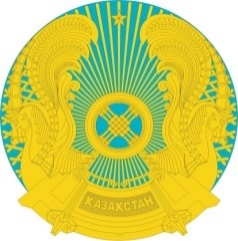 МИНИСТЕРСТВОВНУТРЕННИХ ДЕЛРЕСПУБЛИКИКАЗАХСТАН010000, Астана қаласы,Тәуелсіздік даңғылы, 1тел.: 8 (7172) 72 22 31электрондық мекенжай: kense@mvd.kz010000, город Астанапроспект Тәуелсіздік, 1тел.: 8 (7172) 72 22 31электронный адрес: kense@mvd.kz20____ж.__________№______________________________________________